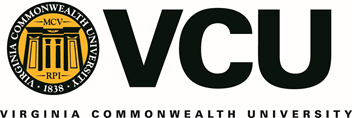 VIRGINIA COMMONWEALTH
BOARD OF VISITORSMARCH 11, 20218:00 A.M.ElectronicRichmond, VirginiaAGENDADRAFTCALL TO ORDER						Mr. Keith Parker, Rector
PUBLIC COMMENT PERIOD				Ms. Chelsea Gray, AssistantSecretary & Board Liaison
CLOSED SESSION – Freedom of Information 		Mr. Keith Parker, RectorAct Sections 2.2-3711 (A) (1)				RETURN TO OPEN SESSION	 				Mr. Keith Parker, Rector AND CERTIFICATION					Resolution and CertificationADJOURNMENT						Mr. Keith Parker, Rector** The start time for the Board of Visitors meeting is approximate only. The meeting may begin either before or after the listed approximate start time as Board members are ready to proceed.